Миницентральные системы аспирации, фильтроциклоны ФЦКОММЕРЧЕСКОЕ ПРЕДЛОЖЕНИЕ на поставку агрегата ФЦ-12 000РК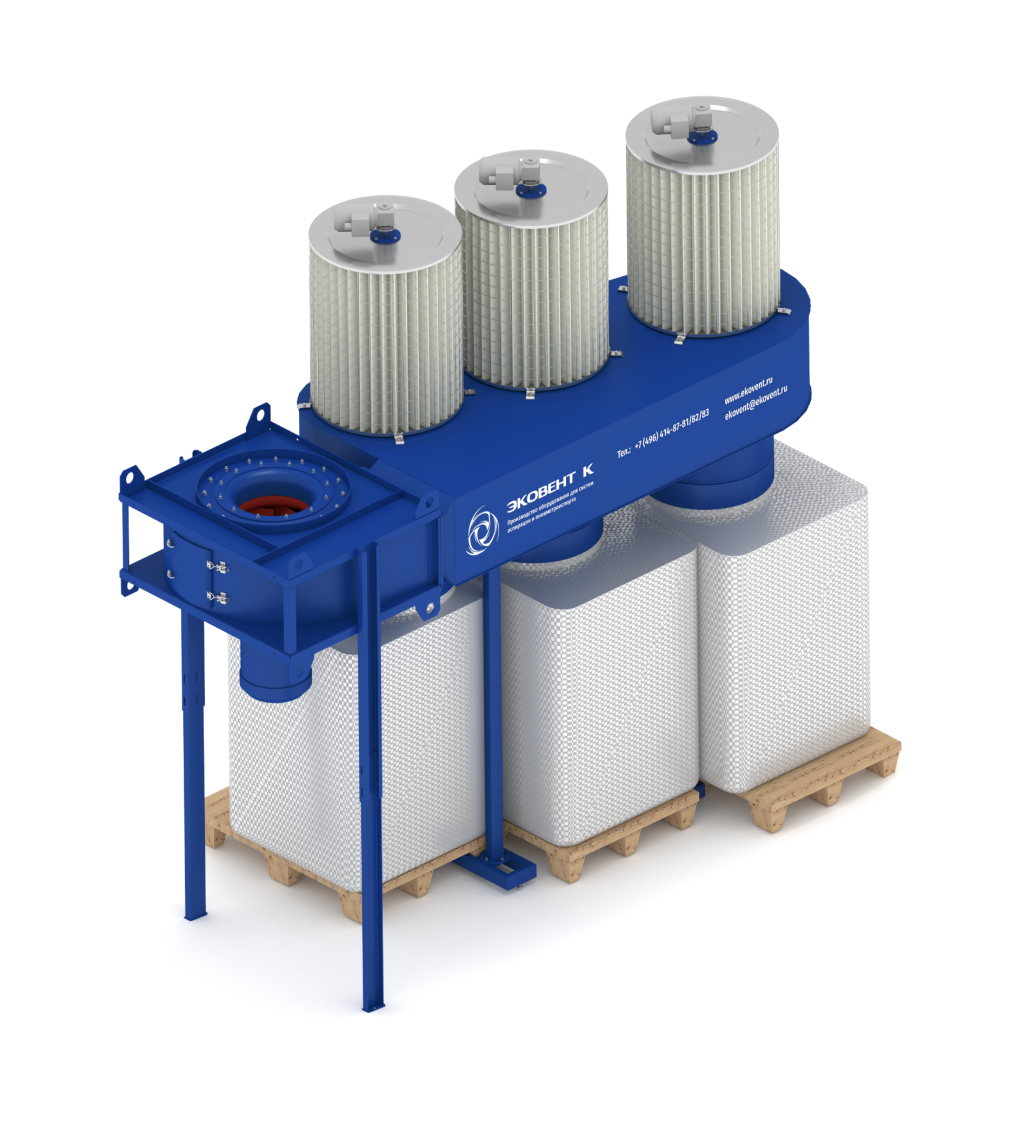 Пылеулавливающий агрегат ФЦ-12 000 с индексом КРК  имеет комбинированный механизм регенерации фильтровальных кассет. Комбинированный механизм состоит из механической очистки и обратной струйной продувки сжатым воздухом. Цикл регенерации происходит в автоматическом режиме после каждой остановки агрегата. При этом внутренняя поверхность кассеты очищается от уловленной пыли с помощью вращающейся от электропривода рамки с резиновыми лопатками, и снаружи продувается струей сжатого воздуха по всей высоте кассеты, через отверстия внешней рамки. Источником сжатого воздуха является ресивер с редуктором, входящим в комплект поставки.                            Агрегаты комплектуются кассетами из синтетического материала (полиэстера) класса очистки F9.  Полиэстер  обладает высокими прочностными характеристиками, стойкостью к влаге и хорошей способностью к регенерации. Это позволяет работать с любыми неслипающимися пылями, в.т.ч. строительные смеси, песок, стекло,  при условии невысокой концентрации пыли, до 5 г/м3, и небольшой загрузки станка.Применение частотного преобразователя позволяет увеличить располагаемый напор вентилятора за счет изменения числа оборотов.Комбинированная регенерация в сочетании с вентилятором высокого давления и частотным преобразователем позволяет использовать данные агрегаты вместо центральных систем аспирацТехнические характеристики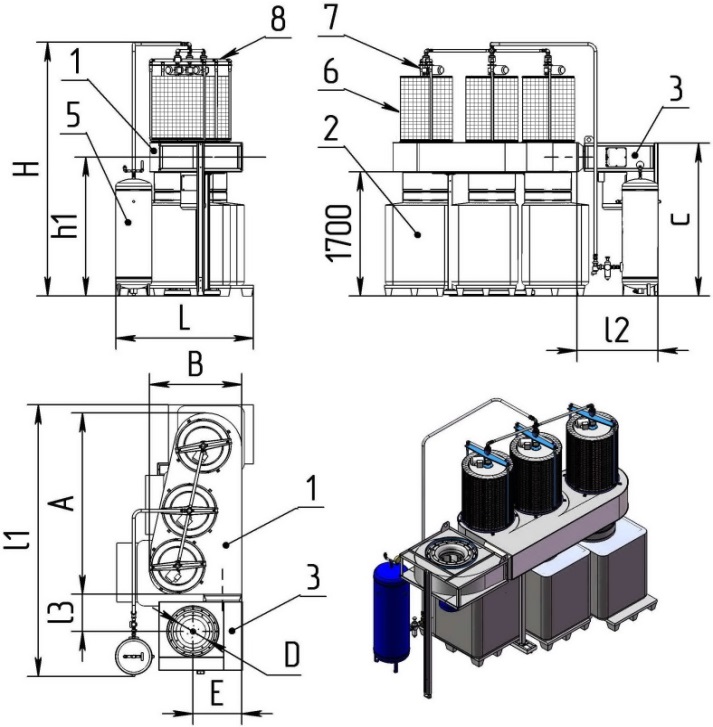 1.Корпус  агрегата 2. Мягкий контейнер (пылесборник)	3. Вентилятор серии RU4. Вентилятор серии GR	5. Ресивер		6. Фильтровальная кассета	7. Система регенерации с электроприводом8. Система регенерации струйной продувкой	Стоимость оборудования1          Срок изготовления оборудования 4 недели после поступления авансового            платежа  на    р/сч Исполнителя.				2          Гарантия на оборудование - 24 месяца с момента отгрузки  с нашего склада.				3          Доставка оборудования осуществляется транспортом  Заказчика.	Размеры и вес в упаковке Вы всегда можете у нас приобрести:Фильтровальные кассетыМешки пылесборный  0,3 м³Контейнеры пылесборные (биг-бег), 0,9 м³ (для ПФЦ-8000, ФЦ)Ремни с пружинным замкомКоллекторы, переходы, бандажиГибкие полиуретановые шланги, алюминиевые трубы, хомутыРабочие колесаМотор-редукторы, электродвигателиМодельФЦ-12000РК*Производительность, м³/ч12000Гидравлическое сопротивление, Па600Емкость пылесборника, м³0.9х3Тип вентилятораRU-560Мощность эл.двиг., кВт18,5Напор вентилятора, мах, Па4500Объем ресивера, л230Рабочее давление сжатого воздуха в системе регенерации, бар 6Давление подаваемого сжатого воздуха для обратной струйной продувки, бар2,5Расход сжатого воздуха на один цикл регенерации, л230Вес, кг344МодельHh1DABЕCLl1l2l3ФЦ-12000РК33401910455250012506602100186037401100510№№Наименование оборудованияЕд.Кол-воЦена,Сумма,п/пизм.руб. вкл. НДСруб. вкл. НДС1234561Фильтроциклон ФЦ-12 000РК, комплектация 2, в составе:Установка ФЦ- 12 000РК с автоматической регенерацией (фильтровальный материал - полиэстер, класс очистки F9)Вентилятор высокого давления ВДП-RU 560, исп.1, N= 18,5 кВт, Lмах = 12 000 м3/час, Нмах = 4 500 ПаРесивер Шкаф управленияшт.1723 500723 500Итого:723 500АппаратКол-во в тарном местеДлина, LШирина, ВВысота, НВес, кгВес, кгобъемАппаратКол-во в тарном местеДлина, LШирина, ВВысота, НБруттоНеттообъемФЦ-12000КРК12700160013003653345,616Кассета Ø700х7501700700120020180,588Кассета Ø700х7501700700120020180,588Кассета Ø700х7501700700120020180,588Шкаф управления150040030055500,06Вентилятор 1 1300 110012002602601,716вес общий,кг740объем общий, м³9,156